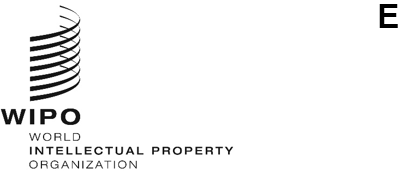 SCCR/42/2 Rev.ORIGINAL: EnglishDATE: april 11, 2022Standing Committee on Copyright and Related RightsForty-Second SessionGeneva, May 9 to 13, 2022ACCREDITATION OF NON-GOVERNMENTAL ORGANIZATIONSprepared by the SecretariatThe Annexes to this document include information about non-governmental organizations that have requested observer status in sessions of the Standing Committee on Copyright and Related Rights (SCCR), according to the SCCR Rules of Procedure (see document SCCR/1/2, paragraph 10).The SCCR is invited to approve the representation in sessions of the Committee of the non-governmental organizations referred to in the Annexes to this document. [Annexes follow]Non-GOVERNMENTAL ORGANIZATIONs THAT HAve REQUESTED REPRESENTATION 
AS OBSERVERS IN SESSIONS OF THE STANDING COMMITTEE ON COPYRIGHT AND RELATED RIGHTS (SCCR)Fundacja “Centrum Cyfrowe”Centrum Cyfrowe was established in 2010 as a think-and-do tank with a focus on fostering a digital civic society in Poland through the development of open models for education, science, culture and public information.  Its mission is to make the world more inclusive, more cooperative and more open by changing the way people learn, participate in culture, use the internet and exercise their rights as internet users.  One of the primary objectives is the introduction of policies and practices related to the open sharing of resources, with particular focus on public resources.  It also advocates the use of digital technologies for the public interest, and the development of policies in support of this goal.The principal areas of work are policymaking and community building with a focus on open education, openGLAM, openness of public resources and copyright reform.  Its main modes of activity are: policy work and advocacy, education and training, tech development and research.Full contact informationPresident of the Board:Magdalena BiernatBoard Member:Aleksandra JanusFundacja Centrum CyfroweChmielna 24/200-020 WarszawaPolandTelephone number: +48 533 951 925Email: mdrabczyk@centrumcyfrowe.plWeb: https://centrumcyfrowe.pl/en/[Annex II follows]Global Expert Network on Copyright User RightsThe Global Expert Network on Copyright User Rights is a network of over 100 copyrightscholars and experts from over 30 countries who produce research and public testimony on thevalue of “user rights” within domestic and international copyright law.Full contact informationSean Flynn, Director, PIJIP4300 Nebraska Ave NWWashington DC, 20016, USAOffice 205, PIJIPTelephone number: +1 202 274 400 / +1 571-417-8589Email: andres@wcl.american.edu[Annex III follows]Intellectual Property Institute (IPI)IPI, founded in 2004, is a research, training and consultancy institution, operating in the fields of intellectual property law, copyright, internet law and data governance.  IPI is an NGO.  IPI’s main research activities are focused on exceptions and limitations in copyright, digitalization and lately on data governance and artificial intelligence.  IPI organizes training and lectures and supports advocacy works of public interest institutions in research and education.  IPI is located in Ljubljana, Slovenia and its activities are focused on Slovenia and the EU.Full contact informationDr. Maja Bogataj JančičDalmatinova ulica 21000 LjubljanaSloveniaTelephone number: +386 41733 625Email: maja.bogataj@ipi.si Web: www.ipi.si/ [Annex IV follows]Red en Defensa de los Derechos Digitales, A.C. (R3D)R3D is a Mexican organization dedicated to the defense and promotion of human rights in the digital environment.  Since 2014, R3D uses applied research, advocacy, communications, and strategic litigation to promote respect for human rights in the digital environment, including the rights to privacy, freedom of expression, non discrimination, access to information and communication technologies, access to knowledge and many others.R3D is frequently consulted and invited to participate in discussions related to the impact of technology on human rights by the Mexican Congress, data protection and telecommunications regulatory agencies, as well as international organizations like the Inter-American Commission on Human Rights, the UN human rights system and UNESCO.Full contact informationAdvocacy Officer:Iván Alejandro Martínez MontañoSan Ramón 14Colonia Del ValleBenito JuárezC.P. 03100MexicoTelephone number: +52 5555041636Email: ivan@r3d.mx Web: https://r3d.mx [Annex V follows]Sociedad Argentina de Gestión de Actores e Intérpretes (SAGAI) SAGAI is a non-profit civil association of collective management whose mission is to enforce the intellectual rights of actors, actresses, dancers and voice interpreters in the Argentine territory. Such rights are enforced through the collection and distribution of royalties generated by the public communication of their creative work.  The entity was legally constituted in 2006, and in the same year it was recognized by a decree of the Executive Power of the Argentine Republic as the only collective management entity authorized to administer the rights of the aforementioned performers.  SAGAI also provides assistance, promotion, work and training services to its members.Full contact informationGeneral Director:Yuriem Echevarría Marcelo T. de Alvear 1490C1060AABCiudad Autónoma de Buenos AiresArgentinaTelephone number: +54911-5219-0632Email: yechevarria@sagai.org Web: www.sagai.org [Annex VI follows]Wikimedia France — association for the sharing of free knowledgeWikimedia France is a French non-profit association founded in 2004 with the main goal to promote the free sharing of knowledge, in respect of copyright laws.  Currently based in Paris, Wikimedia France recognizes a fundamental right to information and shares the ideal of a world in which every person would have free access to the sum of human knowledge.  It is fully committed, within the Wikimedia movement, to breaking down the social, political, and technical barriers that prevent people from accessing and contributing to free knowledge.  It develops programs with educational and cultural institutions, and French authorities to improve knowledge dissemination.Full contact informationChair: Capucine-Marin Dubroca-VoisinWikimedia France28 rue de Londres75009 ParisFranceTelephone number: +33 1 42 36 26 24Email: naphsica.papanicolaou@wikimedia.fr   Web: www.wikimedia.fr [Annex VII follows]Wikimedia SverigeWikimedia Sverige is a non-governmental organization based in Sweden, working to makefree knowledge accessible and shared online.  This is especially done through the Wikimediaplatforms, most notably Wikipedia and Wikimedia Commons, which the Wikimedia movementruns.  The NGO was founded in 2007, and its headquarters are based in Stockholm.Full contact informationProject Manager Involvement and Advocacy: Eric LuthHammarby Kaj 10 D120 32 StockholmSwedenTelephone number: +46 765 55 50 95Email: eric.luth@wikimedia.se Web: www.wikimedia.se [Annex VIII follows]Wikimedia SwitzerlandWikimedia CH was founded on 14 May 2006 and was officially recognized as a national chapter by the Wikimedia Foundation in 2007.  The association exists to promote the free dissemination of knowledge in Switzerland and beyond.  It aims to support and promote Wikimedia projects, such as the free online Encyclopedia Wikipedia, the multimedia database Wikimedia Commons, the offline version of Wikipedia Kiwix and many more open-source projects.  In partnership with different educational and cultural institutions, it is focusing its activities on three main areas to reach as many people as possible: Education, GLAM and Community and Outreach.Full contact informationExecutive Director: Jenny EbermannWikimedia CHc/o BDO SA Via Vedeggio 3 6814 LamoneSwitzerlandTelephone number: +41 79 255 55 08Email: info@wikimedia.ch  Web: www.wikimedia.ch  [Annex IX follows]Wikimedia Germany - Association for the Promotion of Free KnowledgeWikimedia Deutschland was founded in 2004 in Germany to liberate knowledge and make it accessible for all people to use.  Wikimedia Deutschland is a registered non-profit association under German law and, as of 2022, has around 100,000 members and around 150 full-time staff.  Headquartered in Berlin, Germany, Wikimedia Deutschland carries out its purpose by supporting the Wikimedia projects (including Wikipedia, Wikidata, and Wikimedia Commons) and their volunteer communities.  In addition, Wikimedia Deutschland promotes open culture, education, and research, advocates for a legal framework that facilitates access to knowledge, and develops software solutions for free knowledge projects. Full contact informationExecutive Director:Dr. Christian HumborgWikimedia Deutschland – Gesellschaft zur Förderung Freien Wissens e. V.Tempelhofer Ufer 23/2410963 BerlinGermanyTelephone number: +49 (0)30-219 15 826-0Email: politik@wikimedia.de Web: https://www.wikimedia.de [Annex X follows]Wikimedia Italy – association for open knowledge dissemination Wikimedia Italia is the Italian chapter of the Wikimedia movement.  It supports Wikipedia, the free online encyclopedia, and its sister projects in Italy, as well as OpenStreetMap, the world’s free and editable geographic database.  Wikimedia Italia collaborates with public and private institutions, museums, libraries, archives, schools, and universities to encourage the development and sharing of open content; it pursues civic solidarity, and social utility purposes to achieve greater access to knowledge for all.  Thanks to a memorandum of understanding signed with the Italian Ministry of Education, Wikimedia Italia works to enhance the digital skills of teachers and students, promote the responsible use of the Internet, produce open educational resources (OER), and develop full digital citizenship.  Since 2012, Wikimedia Italia has organized Wiki Loves Monuments in Italy, the largest photo contest worldwide, aiming at protecting and sharing knowledge about cultural heritage through Wikimedia projects.Full contact informationPresident:Iolanda PensaVia Bergognone, 3420144, Milano (MI)ItalyTelephone number: (+39) 02 97677170Email: segreteria@wikimedia.it / paolo.casagrande@wikimedia.it Web: https://www.wikimedia.it [Annex XI follows]Wikimedia Mexico Wikimedia México A.C. is a non-profit civil association that serves as the Wikimedia Foundation (WMF) chapter in Mexico.  Its purpose is to disseminate and promote Wikipedia and WMF projects in its jurisdiction.Wikimedia Mexico's mission is to empower and encourage people in the country to collect and create educational content under a free license or in the public domain, and to disseminate it effectively and globally.Full contact informationChairman of the Board:José Flores SosaCalzada de Tlalpan4A 19 UH MultifamiliarTlalpan C.P. 04400, Colonia Educación, Coyoacán, Ciudad de MéxicoMexicoTelephone number: +52 1 555103 8527Email: wikimediamexico@gmail.com Web: https://mx.wikimedia.org/ [Annex XII follows]The Emirates Reprographic Rights Management Association (ERRA)ERRA is a non-profit organization established by authors and publishers of literary material inthe United Arab of Emirates (UAE).  As a first-of-its kind initiative in the region, ERRA was officially launched in March 2022.  It exists and functions as a Reproduction Rights Organization (RRO), and therefore operates a voluntary licensing scheme for the secondary uses of literary works.  ERRA believes in the importance of creating and encouraging an environment whereby creators are remunerated for the use of their works so that they may continue to enrich our culture with their creations and works.Full contact informationDirector:Majd Al ShehhiOffice M42, First Floor, Sharjah Book Authority Sharjah Publishing CityPO Box 1760SharjahUAETelephone number: +97165069095Email: info@erra.org.ae, m.salim@erra.org.ae [End of Annex XII and document]